Before you book a GP appointment, 	  have you considered your…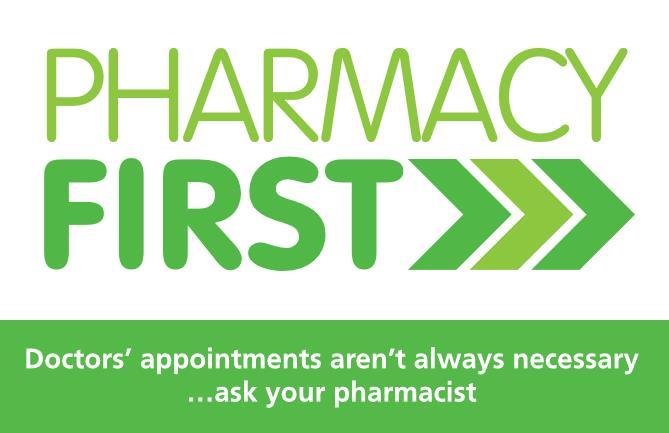 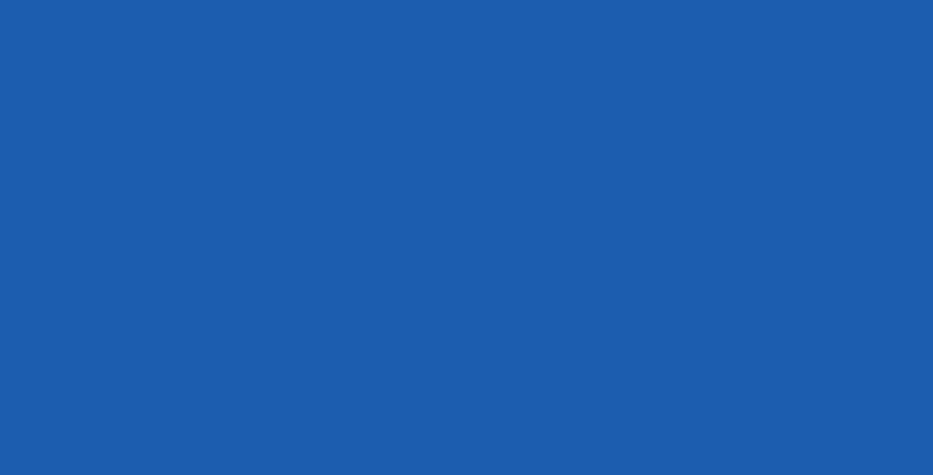 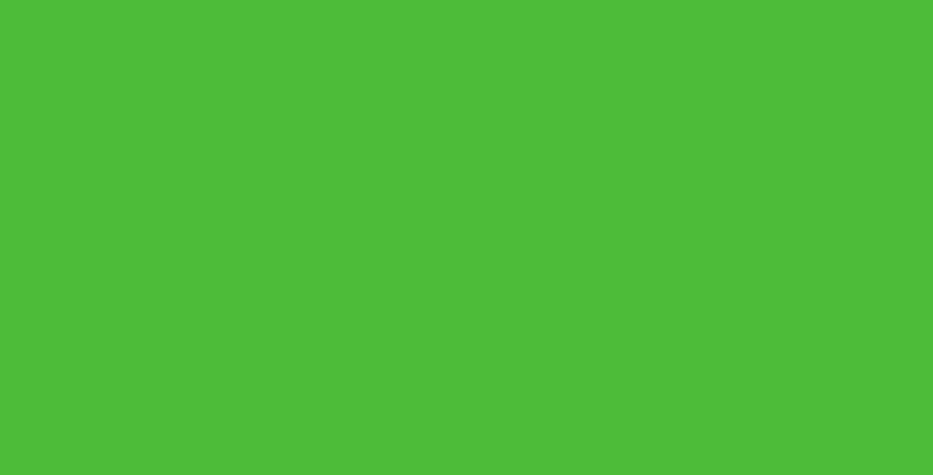 For NHS help with:Urinary Tract Infections (For women aged 18 – 64)ImpetigoNappy Rash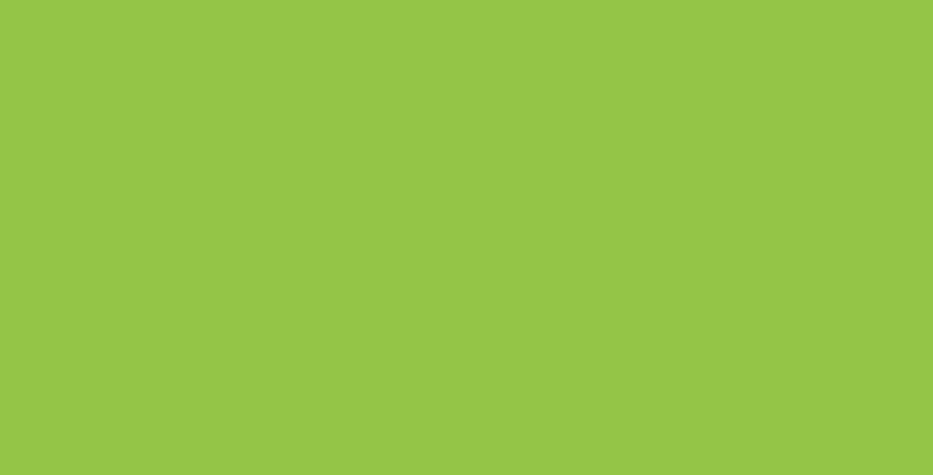 And non-NHS treatment for:Coughs	 & Colds		- Hayfever & AllergiesConstipation			- Emergency ContraceptionDiarrhoea				- Indigestion & RefluxDry skin & Rashes		- Sore ThroatEarwax			      		- ThrushHeadaches				- And much more…